ROTINA DO TRABALHO PEDAGÓGICO PARA SER REALIZADAEM EM DOMICILIO (MI-A) - Profª EDNÉIA> Data: 15/06 a 19/06 de 2020Creche Municipal “Maria Silveira Mattos”Segunda-feira			                                  Terça-feira						Quarta-feira				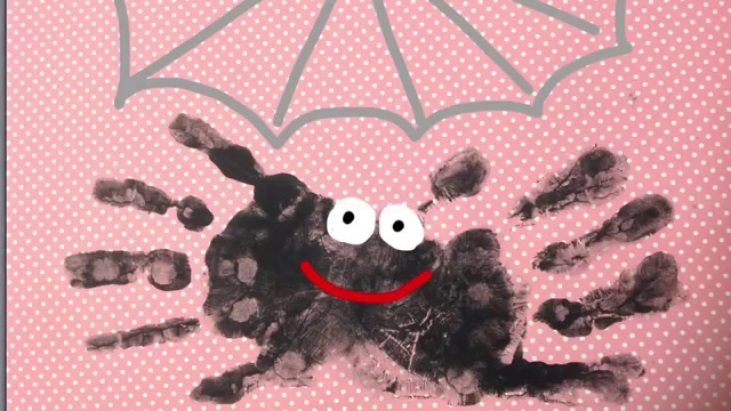 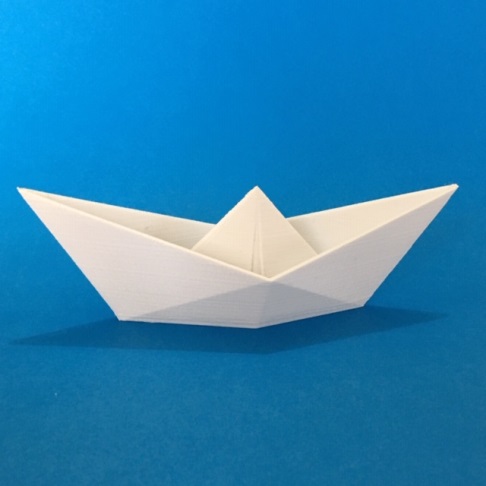 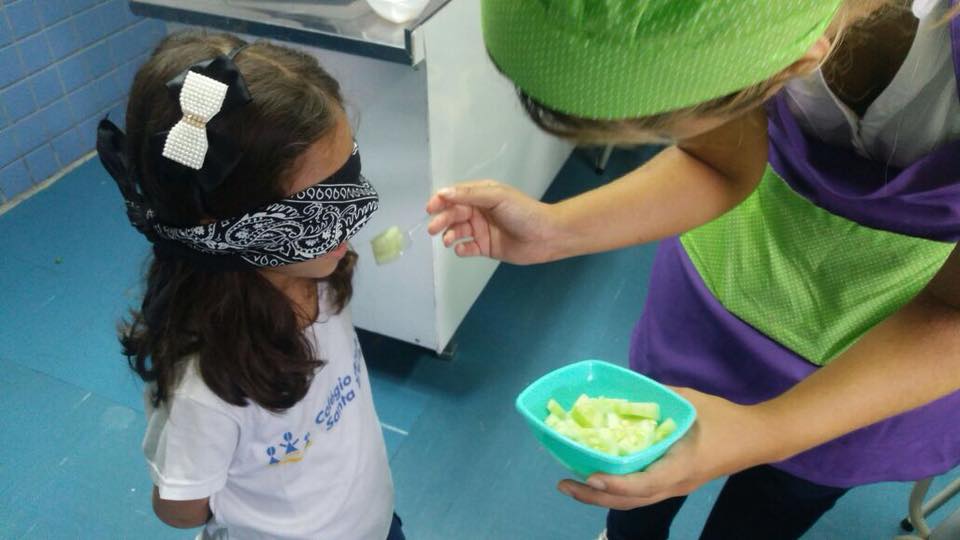 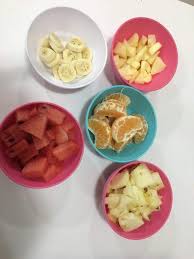 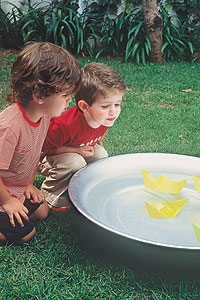 Quinta-feira								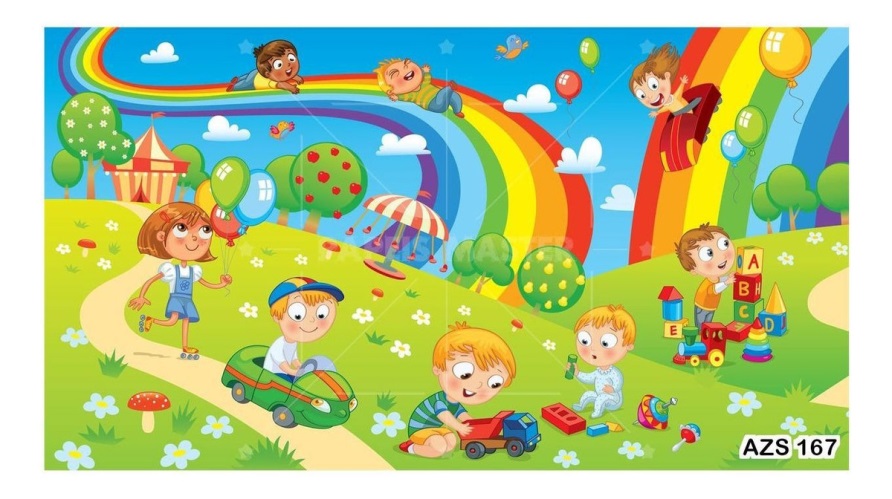 SEGUNDA-FEIRATERÇA-FEIRAQUARTA-FEIRAQUINTA-FEIRASEXTA-FEIRAMATERNAL I-A* Vídeo: Pomar – Palavra Cantada https://www.youtube.com/watch?v=kfinwr3A9fg* Estimulação do paladar e olfato - Separe previamente alguns alimentos de sabores doce, azedo, amargo e salgado.Vende os olhos da criança e peça para que ela diga qual sabor sentirá. Geralmente, as crianças apresentam dificuldades de distinguir o sabor azedo do amargo, aproveite este momento para ensiná-los. Peça para a criança se aproximar e cheirar o alimento para que perceba as diferenças entre eles. Comece por aqueles alimentos que a criança já conhece e em seguida adicione novos. MATERNAL I-A* Vídeo: Dona Aranha DVD – Galinha Pintadinha 3 Oficialhttps://www.youtube.com/watch?v=MuBgIfBR1kA* Estimulação da Percepção Corporal Coordenação Motora – Roda de músicas:Arte com as mãos.- Fazer uma aranha com o contorno das mãos da criança, deixe que ela participe da pintura, pode ser de lápis, caneta, giz de cera, tinta guache.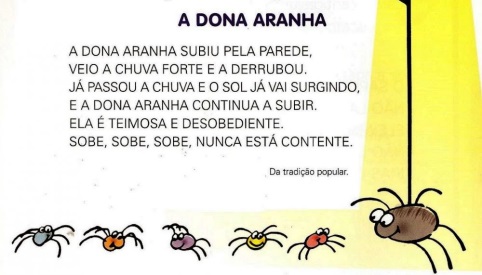 MATERNAL I-A* Hora da História:A Canoa Virou (O pequeno texto estará disponível grupo)* Estimulação da Percepção Corporal Coordenação Motora – Roda de músicas:Arte com as mãos.- Com uma folha de sulfite ou de caderno faça um barquinho de papel, e deixe a criança pinte, ela poderá usar lápis, caneta, giz de cera ou tinta guache.Assim que o barquinho estiver pronto, coloque um pouco de água em uma bacia ou balde grande e deixe a criança brincar e se divertir. Atenção: Siga as instruções de como fazer o barquinho no link que será disponibilizado no grupo.MATERNAL I-A* Brincando e Aprendendo- Escolha uma brincadeira ou música que a criança goste, reserve um tempinho para você realizá-la junto com ela, vale muito também ensinar uma brincadeira ou música que vocês, papai e mamãe, aprenderam quando eram crianças. Registre com fotos ou vídeo. MATERNAL I-A* Hora da História: “EU TE AMO MAIS QUE TUDO”. Autor: Sebastian Braun, contada através de vídeo pela PROFESSORA EDNÉIA.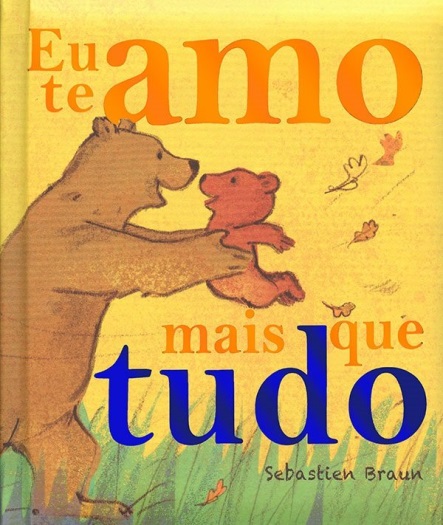 